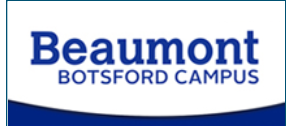 Department of Emergency MedicineStaff Physician Referral Questionnaire1.	If patient is admitted to BH through the E.D., how do you wish to be listed?a.	Attending physician (patient admitted in your name) _____	     b.	Referring physician (patient admitted in Attending's name) _____2.	About what category of patient do you wish to receive a call?a.	all patients that come to the E.D. for treatment ______b.	only if the patient requires admission to the hospital, or if the patient needs immediate follow-up care in your office ______c.	call the Attending/Consultant on record or have the patient call my office for follow up _____3.	If we are unable to reach you, or you have designated 2c above, who would you like called for the following specialties?4. In order to contact you in an expedient manner, please provide the following:After office hours, how do you want to be contacted?_____________________			_____________________           Primary #				            Secondary #For communication regarding consults, how would you like to be contacted? _____________________			_____________________           Primary #					Secondary #Please list your associates’ names:__________________________________________________________________________________________________________________________________________3.  ______________________________________________________________________This information will help to expedite quality care for your patients and assure follow up and desired referrals – when appropriate.Please be assured that this information will be held in professional confidence and be available only to those individuals within the Department of Emergency Medicine who require this information to make patient care decisions.Return Questionnaire to: Beaumont, Farmington Hills - Attention: Tamara MuschMedical Administration, 28050 Grand River Ave., Farmington Hills, MI 48336-5933Phone: (248) 471-8222		Fax: (248) 471-8837	Name:Specialty:CardiologyCardiologyENTGastroenterologyGastroenterologyGastroenterologyGeneral SurgeryGeneral SurgeryGeneral SurgeryInternal MedicineInternal MedicineInternal MedicineNephrologyNephrologyNeurologyNeurologyNeurosurgeryNeurosurgeryObstetrics/GynecologyObstetrics/GynecologyObstetrics/GynecologyObstetrics/GynecologyOrthopedicsOrthopedicsPediatricsPediatricsPodiatryPodiatryPlasticsPlasticsPulmonologyPulmonologyUrologyUrologyVascular/Thoracic SurgeryVascular/Thoracic SurgeryVascular/Thoracic SurgeryVascular/Thoracic SurgeryVascular/Thoracic SurgeryOffice Phone#Home #Ans Svc #Cell Phone#Pager #Other #